Minutes DraftGirdwood Trails CommitteeRegular Monthly Meeting -- Tuesday, August 2, 2016Girdwood Community Room, 7pmCall to Order  7:04 Carolyn BrodinAgenda approved June 7, 2016 minutes approvedIntroduction of Guests/PresentationsDan Starr introduced himself.  Resident of Old Girdwood, specifically interested in mountain biking trails and learning process to build more.Olympic Mtn Loop shuttle stop Trail Map Michelle Ritter from Dowl emailed copy of trail map.  Group reviewed and decided to remove QR code and request that Beaver Pond Trail is removed from winter map and added to summer map.Kate Sandberg asked about crosswalk paint at intersection crossing downhill of Jack Sprat.Diana Livingston asked about signage for businesses up Olympic Mtn Loop.Old BusinessBike Trail being built above Abe’s trailCarolyn says the work on this trail has been impressive.  No sign of excavator, but lots of work up there, without permits.  Land manager is HLB.Recommend that group of mountain biking enthusiasts who want to create mountain bike trails should create grassroots committee and come to Trails to learn process for getting proper permissions from land managers to build trails.Interagency Land Management Agreements ()California Creek Trailhead & Beaver Pond/Abe’s TrailheadNo update on the ILMA’s specifically.Margaret received information from Kyle Kidder clarifying ILMA:This current ILMA with the State of , Division of Mining Land and Water (DMLW) to State of , Division of Parks and Outdoor Recreation (DPOR) is for 40 years and will expire on June 1, 2020 and may be extended if use is consistent with stated use.  Serialized for record as ADL 203859. Lands that are in excess of the Assignee’s (DPOR) needs shall be returned to the jurisdiction of DMLW management.  No easement is needed with the current ILMA. DPOR has not formally asked to dissolve this ILMA but it should be noted in the Chugach State Park Management Plan on page 71. DPOR proposes to “Dissolve the existing agreement Next Meeting:  Tuesday, September 6 2016 in the Girdwood Community Room at 7:00 pmGirdwood Trails Committee Agendas and minutes are available on line: http://www.muni.org/gbos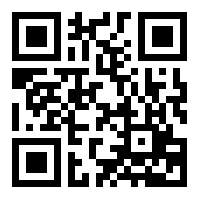 between DPOR and DMLW for the trailhead at California Creek. Management Objectives: this parcel lies outside of the legislatively designated boundary and is detached from park land by MOA HLB land. This would promote orderly development and management of recreational facilities in the area.  Justification: Other entities in the community, such as the , may be better suited to manage and maintain a trailhead in this area in conjunction with existing and proposed recreational facilities.” DPOR (State Parks) has expressed in their management plan that they want to dissolve the ILMA. The ILMA is for parking and trailhead facilities valid for 40 years, expiring in 2020. If formally dissolved this land reverts back to DNR, DMLW management. DMLW may approve other authorizations (permit or easement) to the MOA, if applied.  DPOR is interested in having the Girdwood Trails take it on, but it reverts back to DNR, DMLW if DPOR releases its ILMA.  Update on SCA Summer trail work 2016:Beaver Pond Trail concluded with brushing trail. No update on possible return of SCA Crew in fall.Trails Issues:DOT/Airport Upper Valley Trail AccessCarolyn Brodin received recommendation to educate people on not accessing airport runway and taxiway.  Trails discussed writing an article for the newspaper, or letter to editor to let people know not to walk in those areas and not to have loose dogs/kids playing around the airport.Kate Sandberg  to discuss with  about direct effort such as article or letter before writing one. Pedestrian Safety Corridor Progress on-going, pedestrian activated light has been approved by MOA and SOA, they’re currently working on language for MOU to assign responsibilities for the light.  Hopefully it will be installed next summer.Iditarod Lower valley trail improvements ()Update and status of volunteer work neededNo update available.  Once Kyle gets back we’ll work on scheduling work party.Girdwood Community Trails Plan Report on possible work by Agnew Beck (scope and cost)()No report, but seems like funding may be an issue with this project.  Group discusses asking KMTA if they have suggestions/contacts that might be able to help in getting the layout & design work done.Hand Tram Working well with new rope.  Diana Livingston asks if there are any more bills related to the RAC grant to be paid.  Still have $178.03 left to spend on grant.  Margaret to check with Kyle to be sure all outstanding tool purchases have been sent to Diana, and will let Kyle know there’s still a little to spend.  This must be completed by Sept grant closing.Moose Meadows/Alyeska Playing Field SurveyNo report.Status USFS/MOA/GTC Memorandum of Understanding (Kate Sandberg)(exp 2017). Plan to work on this in late summer.Kate will send MOU out to trails members and start working on getting this document renewed.Glacier City Trail Loop , October 1, 2016 ()Coast Magazine article on the marathon.  Other Trails IssuesBeaver dams have been removed from stream behind Catholic Church.Budget and GrantsFinancial Report (Diana Livingston)Grants (Status of  Foundation Grant re Lower Iditarod Trail)Anchorage Park Foundation will need update in September.  If not completing the grant at that time, then request extension at that time.RAC grant will be completely spent down by the reporting date in September. Kate Sandberg to send thank you to Anchorage contact for grant, after Diana provides her the contact name and address and has sent final paperwork in for reimbursement.Updates Newspaper Article Kate to work on article regarding Beaver Pond Trail and perhaps Lower Iditarod Trail work party, if it’s scheduled in time for publishing with Glacier City Gazette.August LUC/GBOS Meeting RepresentativeMost likely  for both.  Carolyn to double check with him regarding availability.New BusinessNoneOther BusinessGirdwood Inc Roundup is scheduled for September 23.Meeting adjourned 8:10PMGirdwood Trails Committee Financial ReportGirdwood Trails Committee Financial ReportGirdwood Trails Committee Financial ReportAugust 2, 2016Account with Girdwood Inc.$6,304.33  Last Report 6/7/2016Reserve for Trail Signs         (500.00)Reserve for  Fair Fund           (80.03)Balance Unreserved Funds$5,724.30Receivable for RAC Grant       5,384.79 Receivable for Hehnlin Work       1,465.00 Cash Balance Unreserved $  12,574.09 RAC Grant Funds$5,562.82Expended for Kiosks     (3,614.79)Balance Expected to Pay     (1,770.00)Uncommitted RAC Balance$178.03